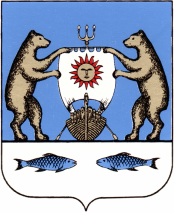 Российская Федерация  Новгородская область Новгородский район Администрация Савинского сельского поселенияРАСПОРЯЖЕНИЕ от 16.03.2020 №21-ргд.СавиноО проведении субботников     В соответствии с Федеральным законом от 06.10.2003 года №131-ФЗ «Об общих принципах организации местного самоуправления в Российской Федерации», Уставом поселения, Распоряжением от 16.03.2020 №20-рг «О проведении двухмесячника весенней санитарной очистки, озеленения и благоустройства населенных пунктов Савинского сельского поселения » для наведения чистоты и порядка в населенных пунктах Савинского сельского поселения от скопившихся  твердых бытовых отходов производства и потребления:Провести 25.04.2020 года  субботники по санитарной очистке и благоустройству территорий населенных пунктов  Савинского сельского поселения.Провести в период с 01.04.2020 года и 30.04.2020 года мероприятия по уборке  воинских захоронений .Организациям независимо от организационно-правовой формы собственности ,физическим лицам, имеющим в собственности ,пользовании, аренде или хозяйственном ведении, оперативном управлении здания, сооружения, имеющим в собственности ,аренде, постоянном (бессрочном) пользовании земельные участки, образовательным учреждениям, учреждениям здравоохранения, культуры, общественным организациям, расположенным на территории поселения принять активное участие в субботнике, обеспечить приведение собственных, прилегающих и закрепленных территорий в надлежащее состояние за счет собственных средств.Опубликовать настоящее распоряжение в периодическом печатном издании «Савинский вестник» и разместить в сети «Интернет» на официальном сайте Администрации Савинского сельского поселения по адресу: http://savinoadm.ru.Контроль за выполнением настоящего распоряжения оставляю за собой.Глава сельского поселения                                                           А.В. Сысоев